Termin realizacji: 15.06 2020, 19.06.20, 22.06.-25.06.20Imię i nazwisko ucznia	……………………………………………………………… (wypełnia Rodzic)Klasa:  1aNauczyciel: Grażyna FlakKarta pracy zdalnej  przedmiot: edukacja wczesnoszkolnaCzęść ITemat zajęć: Bezpieczne wakacje.Co powinieneś umieć?Znać kolejność liter w alfabecieWymieniać litery odpowiadające spółgłoskom i samogłoskomDodawać i odejmować  w zakresie 20, dziesiątkami dodawać i odejmować w zakresie 50Czytać proste tekstyCzęść II- zadania do wykonania15.06.2020(poniedziałek)         podręcznik cz. 5,  s.62-65zeszyt ćwiczeń cz.5, s. 43-4519.06.2020(piątek)        podręcznik cz.5, s. 66-68zeszyt ćwiczeń cz.5, s.46-4722.06.2020(poniedziałek)        podręcznik cz.5, s. 72-74zeszyt ćwiczeń cz.5, s.4823.06.2020(wtorek)        podręcznik cz.5, s. 75-78      zeszyt ćwiczeń cz.5, s.49-5024.06.2020(środa)zeszyt ćwiczeń cz.5, s.51-5325.06.2020(czwartekzeszyt ćwiczeń cz.5, s.56-58ŻEGNAJ, PIERWSZA KLASO !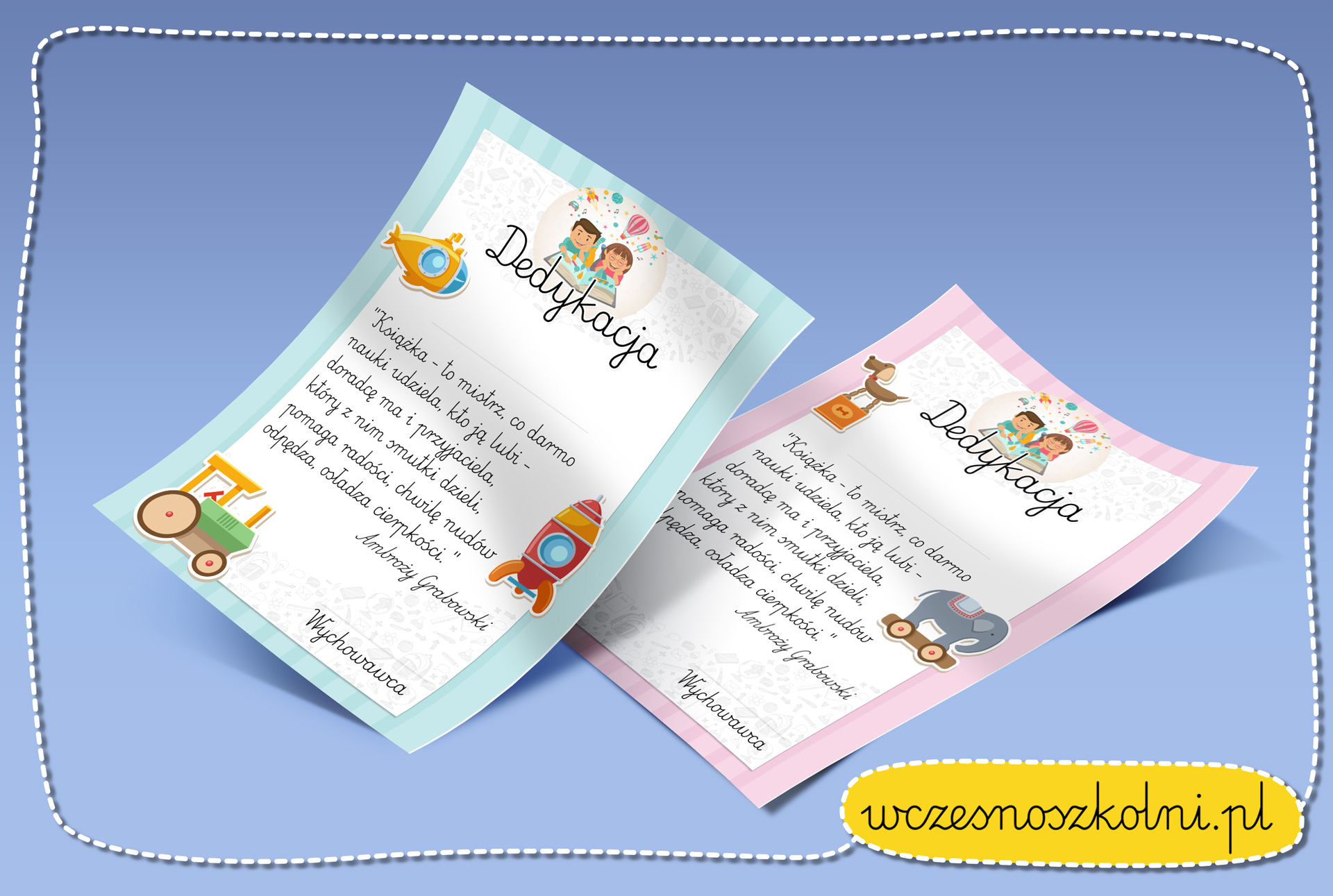 